Федеральное государственное бюджетное образовательное учреждение высшего образования "Красноярский государственный медицинский университет имени профессора В.Ф. Войно-Ясенецкого" Министерства здравоохранения Российской Федерации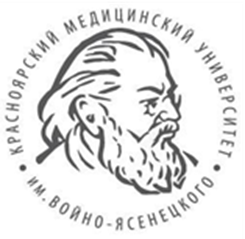 Кафедра поликлинической терапии и семейной медициныс курсом ПОУчебно-методическое управлениеДНЕВНИКПРОИЗВОДСТВЕННОЙ ПРАКТИКИ -НАУЧНО-ИССЛЕДОВАТЕЛЬСКАЯ РАБОТАстудента 5 курса, обучающегося по специальности 31.05.01 Лечебное дело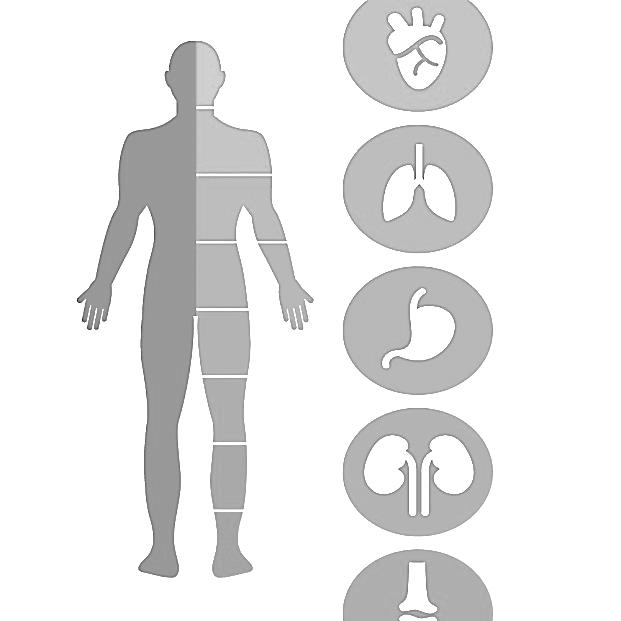                                        Красноярск                                                            2020УДК 001(079.3)ББК 72.5       Д54Составители: канд. мед. наук, доц. О. В. Тутынина; д-р мед. наук, проф. М. М. Петрова; канд. мед. наук, доц. И. И. Барон; канд. мед. наук, доц. Е. В. Зорина; канд. мед. наук, доц. Е. П. Шитьковская Редактор: доц. Е. Г. МягковаДневник производственной практики предназначен для студентов 5 курса, которые проходят производственную практику — научно-исследовательская работа. В дневнике определен основной перечень знаний и умений, которыми студент должен овладеть во время прохождения производственной практики, а так же список документов, которые необходимо будет предоставить аттестационной комиссии. В списке литературы приведены рекомендуемые книги и пособия по поликлинической терапии и неотложной помощи.Утвержден к печати ЦКМС КрасГМУ (протокол № 7 от 9.04.2020 г.).УДК 001(079.3)                                                                                                 ББК 72.5© ФГБОУ ВО КрасГМУ им. проф. В.Ф. Войно-Ясенецкого     Минздрава России, 2020Федеральное государственное бюджетное образовательное учреждение высшего образования "Красноярский государственный медицинский университет имени профессора В.Ф. Войно-Ясенецкого" Министерства здравоохранения Российской ФедерацииКафедра поликлинической терапии и семейной медицины с курсом ПОУчебно-методическое управлениеДНЕВНИКпроизводственной практики - Научно-исследовательская работастудента 5 курса,обучающегося по специальности 31.05.01 Лечебное делоСтудент ___________________________________________________________(Ф.И.О. полностью)____________________________________________________________группыВремя прохождения с___________________ по ______________ 2020 годаБазы прохождения практики:Поликлиника______________________________________________Производственная практика – научно-исследовательская работа является важнейшей частью подготовки высококвалифицированных специалистов и проводится согласно учебному плану специальности в амбулаторно-поликлинических лечебных учреждениях.Студент должен обладать профессиональными компетенциями, на которые ориентирована программа производственной практики:готовностью к анализу и публичному представлению медицинской информации на основе доказательной медицины (ПК-20);способностью к участию в проведении научных исследований (ПК-21);готовностью к участию во внедрении новых методов и методик, направленных на охрану здоровья граждан (ПК-22).готовностью решать стандартные задачи профессиональной деятельности с использованием информационных, библиографических ресурсов, медико-биологической терминологии, информационно-коммуникационных технологий и учетом основных требований информационной безопасности (ОПК-1);способностью и готовностью анализировать результаты собственной деятельности для предотвращения профессиональных ошибок (ОПК-5);готовностью к ведению медицинской документации (ОПК-6);Цель практики: получение первичных профессиональных умений и навыков в работе врача амбулаторно-поликлинического учреждения, в том числе первичных умений и навыков научно-исследовательской деятельности.Задачи практики: научно-исследовательская деятельность:анализ научной литературы и официальных статистических обзоров, участие в проведении статистического анализа и публичное представление полученных результатов;участие в решении отдельных научно-исследовательских и научно-прикладных задач в области здравоохранения по диагностике, лечению, медицинской реабилитации и профилактике.К прохождению производственной практики допускаются студенты после окончания экзаменационной сессии. Продолжительность производственной практики - научно-исследовательской работы составляет 72 часа, в том числе 48 часов практическая деятельность на базе поликлиники и 24 часа самостоятельная работа. Во время которой, студент ведет заполнение дневника и документации научно-исследовательской работы.Рабочий день - с 8.00 до 14.00 при шестидневной рабочей неделе. Пропущенные дни (по уважительной или неуважительной причине) отрабатываются без сокращения часов за счет дополнительных дежурств или практика продлевается на количество пропущенных дней. Результаты работы ежедневно фиксируются в дневнике научно-исследовательской работы. ОЧЕНЬ ВАЖНО описывать в дневнике только ту работу, которую удалось провести на самом деле! В первый день производственной практики студент должен  обратиться к базовому  руководителю (заместителю главного врача по лечебной работе ЛПУ), который осуществляет общее руководство практикой на клинических базах. Он организует и контролирует прохождение практики в соответствии с программой и графиком работы, проводит инструктаж по технике безопасности и правилам внутреннего распорядка, обеспечивает возможность освоения необходимых практических навыков,  по окончанию практики  подписывает характеристику, данную студенту непосредственным руководителем практики. Непосредственный руководитель практикина клинической базе (заведующий отделением поликлиники, заведующий подстанцией скорой помощи) осуществляет контроль и руководство практикой на местах,  контролирует время прихода и ухода,  выполнение программы практики,  проверяет ежедневное ведение дневника. По завершении работы  на каждого студента даётся производственная характеристика, включающая данные о выполнении программы практики и индивидуальных заданий, об отношении студентов к работе и уровне практической подготовки. Подпись непосредственного руководителяпрактикивизируется заместителем главного врача  по лечебной работе медицинской организации. Дневник является документом, допускающим студента к итоговому экзамену.Кафедральный куратор производственной практики от Университета ежедневно осуществляет контроль посещения базы производственной практики.ОБЯЗАННОСТИ СТУДЕНТА ПРИ ПРОХОЖДЕНИИ ПРАКТИКИ:- своевременно пройти медицинский осмотр и оформить санитарную книжку;- в указанные сроки, в соответствии с приказом ректора, явиться с оформленной санитарной книжкой на клиническую базу и начать работу на практике;- изучить и строго соблюдать правила охраны труда и техники безопасности, правила внутреннего трудового распорядка, основы законодательства Российской Федерации об охране здоровья граждан, основы Трудового кодекса; - соблюдать этику и деонтологию при общении с больными и его родственниками, соблюдать врачебную тайну;- выполнить программу производственной практики;- нести ответственность за выполняемую работу и ее результаты наравне со штатными работниками;- ежедневно заполнять от руки дневник практики, в том числе содержание работы за каждый рабочий день по форме Приложения №1, №2, №3 и №4, и подписывать его у непосредственного руководителя практики от учреждения; - представить на итоговый зачет с оценкой по  практике письменный отчет (дневник) с рецензией на работу от непосредственного руководителя и заверенный подписью базового руководителя с печатью медицинской организации.СТУДЕНТЫ, НЕ ВЫПОЛНИВШИЙ ПРОГРАММУ ПРАКТИКИ В УСТАНОВЛЕННЫЕ СРОКИ:по уважительной причине - направляются на практику вторично, в свободное от учёбы время;без уважительной причины или получившие отрицательную оценку - могут быть отчислены из вуза, как имеющие академическую задолженность в порядке, предусмотренном Уставом вуза.Напишите, какие из Ваших качеств позволят Вам успешно пройти производственную практикуСОДЕРЖАНИЕ ПРАКТИКИ:Производственная практика проводится:в поликлинике в качестве помощника участкового терапевта в объеме 72 часов, в том числе 48 часов практической деятельности и 24 часа самостоятельной работы, во время которой, студент ведет заполнение дневника и документации научно-исследовательской работы.НАУЧНО-ИССЛЕДОВАТЕЛЬСКАЯ РАБОТАИНСТРУКТАЖ ПО ТЕХНИКЕ БЕЗОПАСНОСТИИ ПРОТИВОПОЖАРНОЙ БЕЗОПАСНОСТИНа основании инструкции по технике безопасности, инструкции по охране труда для сотрудников, постановления правительства № 390 от 25.04.12 проведен первичный инструктаж по технике безопасности и противопожарной безопасности.М.П.                                        Базовый руководитель  _____________________Студент 5 курса работает в кабинете участкового терапевта и кабинетах узких специалистов поликлиники.Продолжительность практики – 48 часов с участковым терапевтом (восемь рабочих дней с 8.00 до 14.00) и 24 часов самостоятельная работа (во время самостоятельной работы студент заполняет дневник и документацию научно-исследовательской работы).Время прихода и ухода с работы отмечается в журнале у старшего терапевта.Для работы в поликлинике необходимо иметь фонендоскоп, тонометр, халат и удобную одежду и обувь.Во время работы необходимо вести научно-исследовательскую работу согласно требованиям, анализировать амбулаторные карты пациентов, интерпретировать и рассчитывать необходимые статистические данные. Научно-исследовательская работа студента 5 курса, обучающегося по специальности 31.05.01 Лечебное делоФ.И.О. (полностью)______________________________________________________________________Группа_______ Город прохождения производственной практики-научно-исследовательская работа_______________________________________________________Название поликлиники (с указанием филиала, если есть и ее/его адреса)_________________________________________________________Формула для расчета СКФ (по какому автору, методике), ____________________________________________________________________________________________________________________________________________________________________________________________________Референсные значения СКФ: для мужчин____________________ для женщин _________Для чего нужно вычислять СКФ_____________________________________________________________________________________________________________________________________________________________________________________________________________________________________________________________________Анализ изменения диспансерных групп за 3 года:Примечание: 1 - Количество прикрепленного населения на амбулаторном участке, 2- всего состоит в диспансерном наблюдение на конец предыдущего года, 3 - впервые выявленные случаи в текущем годуЗаключение:________________________________________________________________________________________________________________________________________________________________________________________Необходимые мероприятия: ________________________________________________________________________________________________________________________________________________________________________________________________ФИО, подпись участкового врача ______________________________ /______________________/ФИО, подпись руководителя поликлиники_________________________ /___________________/ФИО, подпись базового руководителя ____________________________ /___________________/(зам гл. врача по леч. работе)САМОСТОЯТЕЛЬНАЯ РАБОТА С ДОКУМЕНТАЦИЕЙ УЧАСТКОВОГО ВРАЧАЗаключение по работе с документацией участкового врача________________________________________________________________________________________________________________________________________________________________________________________________________________________________________________________________________________________________________________________________________________________________________________________________________________________________________________________________________________________________________________________________________________________________________________________________________________________________________________________________________________________________________________________________________________________________________________________________________________________________________________________________________________________________________________________________________________________________________________________________________________________________________________________________________________________________________________________________________________________________________________________________ФИО, подпись участкового врача  ______________________________ /______________________/ФИО, подпись зав. отделением _________________________ /___________________/Факторы моего успехаД54     Дневник производственной практики — научно-исследовательская работа студента 5 курса, обучающегося по специальности 31.05.01 Лечебное дело / сост. О. В. Тутынина, М. М. Петрова, И. И. Барон [и др.] ; под ред. Е. Г. Мягковой. – Красноярск : тип. КрасГМУ, 2020. – 15 с.12345ДатаФИО инструктируемогоФИО инструктирующегоПодпись инструктируемогоПодпись инструктирующегоколичество прикрепленного населения на амбулаторном участкеколичество прикрепленного населения на амбулаторном участке№Анализируемые параметрыАбсолютное число%количество пациентов с ИБС на участкепациенты ИБС, имеющие анализ липидного профиляпациенты ИБС, имеющие  нарушения липидного профиляскольким пациентам с ИБС и атеросклерозом рассчитан показатель СКФскольким пациентам с ИБС и атеросклерозом выставлен диагноз ХБПназначение статинов у пациентов с ИБСпациенты ИБС, достигшие целевые уровни ХС ЛПНП, при назначении статинов№Название диспансерной группы201620162016201620162017201720172017201720182018201820182018№Название диспансерной группычисло прикрепл. насел. на амб. уч-ке1всего состоит2всего состоит2впервые3впервые3число прикрепл. насел. на амб. уч-ке1всего состоит2всего состоит2впервые3впервые3число прикрепл. насел. на амб. уч-ке1всего состоит2всего состоит2впервые3впервые3№Название диспансерной группычисло прикрепл. насел. на амб. уч-ке1абс%абс%число прикрепл. насел. на амб. уч-ке1абс%абс%число прикрепл. насел. на амб. уч-ке1абс%абс%№ приказа          МЗ   РФФорма докумен-таНазвание документаИзучил (даты, когда изучал документ)Самостоя-тельно заполнил (количество, даты заполнения)Подпись куратора в поли-клиникеПриложение № 1 к приказу МЗ РФ от 15 декабря 2014 года №834Форма N 025/у"Медицинская карта пациента, получающего медицинскую помощь в амбулаторных условиях"Приложение № 2 к приказу МЗ РФ от 15 декабря 2014 года №834Порядок заполнения учетной формы N 025/уПриложение № 3 к приказу МЗ РФ от 15 декабря 2014 года №834Форма N 025-1/у"Талон пациента, получающего медицинскую помощь в амбулаторных условиях"Приложение № 4 к приказу МЗ РФ от 15 декабря 2014 года №834Порядок заполнения учетной формы N 025-1/уПриложение № 5 к приказу МЗ РФ от 15 декабря 2014 года №834Форма N 030/у"Контрольная карта диспансерного наблюдения"Приложение № 6 к приказу МЗ РФ от 15 декабря 2014 года №834Порядок заполнения учетной формы N 030/уПриложение № 7 к приказу МЗ РФ от 15 декабря 2014 года №834Форма N 030-13/у«Паспорт врачебного участка граждан, имеющих право на получение набора социальных услуг"Приложение № 8 к приказу МЗ РФ от 15 декабря 2014 года №834Порядок заполнения учетной формы N 030-13/уПриложение № 11 к приказу МЗ РФ от 15 декабря 2014 года №834Форма N 070/у"Справка для получения путевки на санаторно-курортное лечение"Приложение № 12 к приказу МЗ РФ от 15 декабря 2014 года №834Порядок заполнения учетной формы N 070/уПриложение № 13 к приказу МЗ РФ от 15 декабря 2014 года №834Форма N 072/у"Санаторно-курортная карта"Приложение № 14 к приказу МЗ РФ от 15 декабря 2014 года № 834Порядок заполнения учетной формы N 072/уПриложение № 19 к приказу МЗ РФ от 15 декабря 2014 года № 834Форма N 086/у"Медицинская справка (врачебное профессионально-консультативное заключение)"Приложение № 20 к приказу МЗ РФ от 15 декабря 2014 года № 834Порядок заполнения учетной формы N 086/уПриложение № 21 к приказу МЗ РФ от 15 декабря 2014 года № 834Форма N 086-2/у"Журнал регистрации и выдачи медицинских справок (формы N 086/у  и  N 086-1/у)"Приложение № 22 к приказу МЗ РФ от 15 декабря 2014 года № 834Порядок заполнения учетной формы N 086-2/уПРИКАЗот 6 марта 2015         N 87н, приложение №1Форма N 131/у«Карта учета диспансеризации (профилактического медицинского осмотра)"ПРИКАЗ                       от 6 марта 2015 г. N 87н, приложение №2Порядок заполнения учетной формы N 131/уПРИКАЗ                       от 6 марта 2015 г. N 87н, приложение №3Форма статистической отчетности N 131 "Сведения о диспансеризации определенных групп взрослого населения"ПРИКАЗ                       от 6 марта 2015 г. N 87н, приложение №4«Порядок заполнения и сроки представления формы статистической отчетности  N 131»ПРИКАЗот 29 марта 2019 г. № 173н «Об утверждении порядка проведения диспансерного наблюдения за взрослыми»ПРИКАЗот 29 июня 2011 г. N 624н(редакция  от 02.07.2014)«Об утверждении порядка выдачи листков нетрудоспособности» ПИСЬМО ФСС РФ от 01.09.2000 N 02-18/10-5766Рекомен-дации для руководителей
ЛПУ и лечащих врачей«Ориентировочные сроки временной нетрудоспособности при наиболее распространенных заболеваниях и травмах».Приказ Минздравсоц-развития РФ от                                                   28.10.2009           N 853н«Направление на медико-социальную экспертизу организацией, оказывающей лечебно-профилактическую помощь»12345